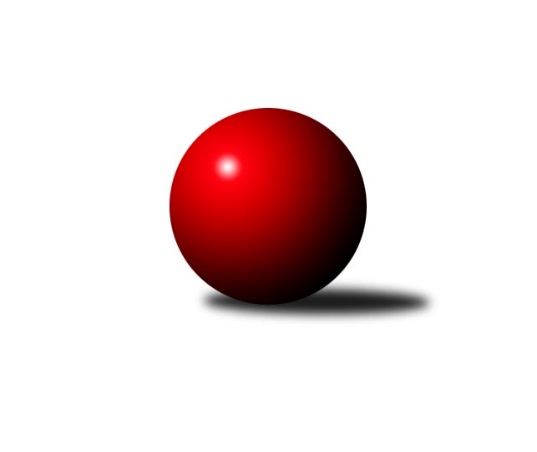 Č.9Ročník 2018/2019	11.11.2018Nejlepšího výkonu v tomto kole: 2628 dosáhlo družstvo: SK Baník Ratíškovice CJihomoravský KP2 jih 2018/2019Výsledky 9. kolaSouhrnný přehled výsledků:SK STAK Domanín 	- KK Jiskra Čejkovice B	5:3	2306:2281	7.5:4.5	9.11.SK Baník Ratíškovice C	- TJ Sokol Vracov C	6:2	2628:2522	8.5:3.5	9.11.TJ Lokomotiva Valtice C	- TJ Jiskra Kyjov B	5.5:2.5	2381:2298	6.0:6.0	10.11.TJ Sokol Mistřín C	- SK Kuželky Dubňany C	3:5	2579:2617	5.0:7.0	10.11.KC Hodonín B	- TJ Sokol Šanov C	3:5	2396:2438	6.0:6.0	11.11.Tabulka družstev:	1.	SK Kuželky Dubňany C	7	6	1	0	42.0 : 14.0 	53.0 : 31.0 	 2551	13	2.	KK Jiskra Čejkovice B	8	6	0	2	44.0 : 20.0 	58.5 : 37.5 	 2320	12	3.	TJ Sokol Šanov C	8	6	0	2	36.0 : 28.0 	53.0 : 43.0 	 2425	12	4.	SK Baník Ratíškovice C	8	5	1	2	38.0 : 26.0 	54.5 : 41.5 	 2446	11	5.	TJ Sokol Mistřín C	7	4	0	3	34.0 : 22.0 	47.5 : 36.5 	 2375	8	6.	KK Vyškov D	6	3	1	2	27.0 : 21.0 	42.0 : 30.0 	 2432	7	7.	SK STAK Domanín	8	3	1	4	32.0 : 32.0 	54.0 : 42.0 	 2406	7	8.	KK Vyškov E	7	3	0	4	24.0 : 32.0 	33.0 : 51.0 	 2293	6	9.	TJ Sokol Vracov C	8	3	0	5	29.0 : 35.0 	39.5 : 56.5 	 2336	6	10.	KC Hodonín B	8	1	2	5	25.0 : 39.0 	47.5 : 48.5 	 2327	4	11.	TJ Jiskra Kyjov B	7	1	0	6	14.5 : 41.5 	30.0 : 54.0 	 2295	2	12.	TJ Lokomotiva Valtice C	8	1	0	7	14.5 : 49.5 	27.5 : 68.5 	 2215	2Podrobné výsledky kola:	 SK STAK Domanín 	2306	5:3	2281	KK Jiskra Čejkovice B	Vojtěch Filípek	 	 167 	 199 		366 	 1:1 	 376 	 	192 	 184		Michal Hlinecký	František Masář	 	 181 	 172 		353 	 0:2 	 370 	 	185 	 185		Vladimír Stávek	Miroslava Kempová	 	 147 	 133 		280 	 1:1 	 303 	 	141 	 162		Hana Majzlíková	Jakub Juřík	 	 241 	 198 		439 	 1.5:0.5 	 410 	 	212 	 198		Tomáš Mrkávek	Zbyněk Vašina	 	 204 	 234 		438 	 2:0 	 424 	 	203 	 221		Zdeněk Burian	Richard Juřík	 	 221 	 209 		430 	 2:0 	 398 	 	197 	 201		Pavel Dolinajecrozhodčí: Juřík RichardNejlepší výkon utkání: 439 - Jakub Juřík	 SK Baník Ratíškovice C	2628	6:2	2522	TJ Sokol Vracov C	Antonín Zýbal	 	 201 	 213 		414 	 0.5:1.5 	 425 	 	201 	 224		Petr Pres	Jarmila Bábíčková	 	 215 	 226 		441 	 2:0 	 419 	 	203 	 216		Veronika Presová	Václav Koplík	 	 214 	 240 		454 	 2:0 	 408 	 	200 	 208		Natálie Trojanová	Marta Beranová	 	 218 	 228 		446 	 2:0 	 394 	 	209 	 185		Klára Trojanová	Dagmar Opluštilová	 	 217 	 224 		441 	 1:1 	 457 	 	249 	 208		Martina Nejedlíková	Zdeněk Helešic	 	 228 	 204 		432 	 1:1 	 419 	 	212 	 207		Eliška Šigutovározhodčí: Václav KoplíkNejlepší výkon utkání: 457 - Martina Nejedlíková	 TJ Lokomotiva Valtice C	2381	5.5:2.5	2298	TJ Jiskra Kyjov B	Robert Gecs	 	 211 	 186 		397 	 1:1 	 367 	 	175 	 192		Lukáš Řezníček	Božena Vajdová	 	 196 	 180 		376 	 2:0 	 334 	 	173 	 161		Radim Šubrt	Jan Beneš	 	 226 	 212 		438 	 2:0 	 351 	 	168 	 183		Ludvík Balga	Zbyněk Škoda	 	 203 	 216 		419 	 1:1 	 419 	 	208 	 211		Václav Valenta	Eduard Jung	 	 194 	 204 		398 	 0:2 	 429 	 	216 	 213		Jindřich Burďák	Richard Cigánek	 	 170 	 183 		353 	 0:2 	 398 	 	195 	 203		Martin Šubrtrozhodčí: vedoucí družstevNejlepší výkon utkání: 438 - Jan Beneš	 TJ Sokol Mistřín C	2579	3:5	2617	SK Kuželky Dubňany C	Petr Málek	 	 239 	 200 		439 	 1:1 	 430 	 	222 	 208		Jan Blahůšek	Vladislav Kozák	 	 192 	 259 		451 	 1:1 	 468 	 	242 	 226		Ladislav Teplík	Petr Khol	 	 240 	 232 		472 	 2:0 	 391 	 	197 	 194		Zdeněk Jurkovič	Martina Miškeříková *1	 	 183 	 211 		394 	 0:2 	 431 	 	217 	 214		Martin Koutný	Zbyněk Cízler	 	 219 	 216 		435 	 1:1 	 430 	 	227 	 203		Petr Horák	Pavel Měsíček	 	 192 	 196 		388 	 0:2 	 467 	 	231 	 236		Martin Mačákrozhodčí: Blaha Ivanstřídání: *1 od 33. hodu Michaela VarmužováNejlepší výkon utkání: 472 - Petr Khol	 KC Hodonín B	2396	3:5	2438	TJ Sokol Šanov C	Ivan Guryča	 	 215 	 201 		416 	 2:0 	 381 	 	204 	 177		Iveta Zifčáková	Jaromíra Meclová	 	 193 	 235 		428 	 1:1 	 401 	 	209 	 192		Oldřiška Varmužová	Martin Švrček	 	 212 	 203 		415 	 1:1 	 434 	 	210 	 224		Jiří Mika	Ladislav Hrbáč	 	 205 	 173 		378 	 1:1 	 401 	 	203 	 198		Marta Volfová	Karel Mecl *1	 	 185 	 198 		383 	 1:1 	 381 	 	181 	 200		Pavel Martinek	Jakub Mecl	 	 188 	 188 		376 	 0:2 	 440 	 	219 	 221		Jan Zifčák st.rozhodčí: v.d.střídání: *1 od 61. hodu Jiří KunzNejlepší výkon utkání: 440 - Jan Zifčák st.Pořadí jednotlivců:	jméno hráče	družstvo	celkem	plné	dorážka	chyby	poměr kuž.	Maximum	1.	Richard Juřík 	SK STAK Domanín 	457.45	308.1	149.4	5.2	4/4	(492)	2.	Martina Miškeříková 	TJ Sokol Mistřín C	453.50	304.5	149.0	5.5	2/3	(470)	3.	Martin Mačák 	SK Kuželky Dubňany C	450.04	305.2	144.8	4.6	4/4	(467)	4.	Zbyněk Cízler 	TJ Sokol Mistřín C	446.25	303.9	142.4	5.1	2/3	(463)	5.	Ladislav Teplík 	SK Kuželky Dubňany C	445.42	309.9	135.5	7.3	4/4	(470)	6.	Vladislav Kozák 	TJ Sokol Mistřín C	441.30	298.5	142.8	5.3	2/3	(463)	7.	Jan Blahůšek 	SK Kuželky Dubňany C	439.33	301.5	137.9	4.2	4/4	(457)	8.	Jiří Formánek 	KK Vyškov D	435.00	294.1	140.9	4.9	4/4	(449)	9.	Pavel Martinek 	TJ Sokol Šanov C	433.19	295.4	137.8	6.6	4/4	(461)	10.	Jan Zifčák ml.  ml.	TJ Sokol Šanov C	432.92	293.2	139.8	5.0	3/4	(454)	11.	Jarmila Bábíčková 	SK Baník Ratíškovice C	431.20	301.5	129.7	8.8	5/5	(464)	12.	Petr Horák 	SK Kuželky Dubňany C	429.67	288.3	141.3	5.8	4/4	(460)	13.	Ludmila Tomiczková 	KK Vyškov E	424.42	296.3	128.1	6.9	4/5	(437)	14.	Jakub Juřík 	SK STAK Domanín 	423.25	287.2	136.1	5.2	4/4	(445)	15.	Marta Volfová 	TJ Sokol Šanov C	419.94	290.5	129.4	6.6	4/4	(430)	16.	Zdeněk Burian 	KK Jiskra Čejkovice B	419.92	285.8	134.1	6.1	4/4	(455)	17.	Petr Khol 	TJ Sokol Mistřín C	418.75	283.8	135.0	7.0	2/3	(472)	18.	Dagmar Opluštilová 	SK Baník Ratíškovice C	418.20	292.3	126.0	5.5	5/5	(462)	19.	Zbyněk Vašina 	SK STAK Domanín 	417.40	286.0	131.4	6.9	4/4	(454)	20.	Jitka Usnulová 	KK Vyškov E	417.30	290.9	126.4	6.2	5/5	(435)	21.	Zdeněk Helešic 	SK Baník Ratíškovice C	415.69	297.3	118.4	8.8	4/5	(452)	22.	Miroslav Poledník 	KK Vyškov D	414.33	279.0	135.3	6.7	3/4	(442)	23.	Martin Koutný 	SK Kuželky Dubňany C	414.00	287.7	126.3	8.0	3/4	(431)	24.	Oldřiška Varmužová 	TJ Sokol Šanov C	411.92	293.6	118.3	10.4	3/4	(424)	25.	Karel Mecl 	KC Hodonín B	411.80	290.4	121.4	10.6	5/5	(498)	26.	Pavel Měsíček 	TJ Sokol Mistřín C	411.00	291.1	119.9	8.5	2/3	(430)	27.	Vladimír Stávek 	KK Jiskra Čejkovice B	410.75	279.5	131.3	6.4	4/4	(465)	28.	Antonín Zýbal 	SK Baník Ratíškovice C	410.50	289.2	121.3	9.7	5/5	(435)	29.	Milana Alánová 	KK Vyškov E	409.67	289.1	120.6	8.4	5/5	(448)	30.	Roman Kouřil 	KK Vyškov D	407.50	284.4	123.1	8.1	4/4	(436)	31.	Jakub Mecl 	KC Hodonín B	406.05	284.5	121.6	8.7	5/5	(467)	32.	Martina Nejedlíková 	TJ Sokol Vracov C	405.07	280.7	124.4	8.5	5/6	(457)	33.	Pavel Dolinajec 	KK Jiskra Čejkovice B	404.50	286.8	117.7	9.4	4/4	(434)	34.	Vladimír Crhounek 	KK Vyškov D	404.00	278.0	126.0	9.5	3/4	(457)	35.	Václav Valenta 	TJ Jiskra Kyjov B	403.50	279.1	124.4	9.9	6/6	(419)	36.	Martin Šubrt 	TJ Jiskra Kyjov B	403.00	281.3	121.8	8.9	6/6	(454)	37.	Tomáš Mrkávek 	KK Jiskra Čejkovice B	402.13	274.5	127.6	9.9	4/4	(417)	38.	Klára Trojanová 	TJ Sokol Vracov C	400.50	280.8	119.7	9.9	5/6	(429)	39.	Zdeněk Jurkovič 	SK Kuželky Dubňany C	398.08	281.8	116.3	11.8	4/4	(412)	40.	Michaela Varmužová 	TJ Sokol Mistřín C	396.50	277.5	119.0	6.5	2/3	(401)	41.	Jiří Mika 	TJ Sokol Šanov C	396.46	274.5	122.0	8.5	4/4	(434)	42.	Jindřich Burďák 	TJ Jiskra Kyjov B	394.00	272.7	121.3	9.7	6/6	(429)	43.	Stanislav Šmehlík 	KK Vyškov D	391.44	285.8	105.7	12.9	3/4	(408)	44.	Eliška Šigutová 	TJ Sokol Vracov C	390.33	269.5	120.8	9.8	6/6	(427)	45.	Jan Vejmola 	KK Vyškov D	389.13	277.8	111.4	11.5	4/4	(404)	46.	Michal Hlinecký 	KK Jiskra Čejkovice B	388.56	274.8	113.8	11.8	4/4	(419)	47.	Pavel Antoš 	SK Kuželky Dubňany C	386.67	276.0	110.7	12.2	3/4	(392)	48.	Lubomír Kyselka 	TJ Sokol Mistřín C	386.33	273.2	113.2	13.0	3/3	(411)	49.	Tomáš Koplík  st.	SK Baník Ratíškovice C	386.25	271.8	114.5	9.5	4/5	(407)	50.	Eva Paulíčková 	TJ Jiskra Kyjov B	386.25	277.0	109.3	11.3	4/6	(425)	51.	Zbyněk Škoda 	TJ Lokomotiva Valtice C	385.70	278.3	107.4	14.7	4/4	(446)	52.	Josef Šlahůnek 	SK STAK Domanín 	382.92	268.4	114.5	12.0	4/4	(404)	53.	Ivan Guryča 	KC Hodonín B	382.25	279.9	102.3	12.2	4/5	(416)	54.	Martin Švrček 	KC Hodonín B	382.00	279.5	102.5	16.3	5/5	(415)	55.	Iveta Zifčáková 	TJ Sokol Šanov C	377.72	271.8	105.9	11.7	3/4	(432)	56.	Lukáš Řezníček 	TJ Jiskra Kyjov B	377.60	284.2	93.4	15.7	5/6	(395)	57.	Jan Beneš 	TJ Lokomotiva Valtice C	376.73	271.0	105.7	12.7	3/4	(438)	58.	Veronika Presová 	TJ Sokol Vracov C	374.63	265.3	109.4	8.6	4/6	(427)	59.	Lenka Spišiaková 	TJ Sokol Šanov C	374.33	271.7	102.7	12.0	3/4	(412)	60.	Natálie Trojanová 	TJ Sokol Vracov C	374.17	265.5	108.7	10.2	6/6	(430)	61.	Robert Gecs 	TJ Lokomotiva Valtice C	373.69	279.5	94.2	16.7	4/4	(409)	62.	Veronika Kaiserová 	TJ Sokol Vracov C	372.50	257.0	115.5	11.3	4/6	(381)	63.	Eduard Jung 	TJ Lokomotiva Valtice C	370.70	262.1	108.6	13.1	4/4	(398)	64.	Lumír Hanzelka 	KK Vyškov E	368.13	261.5	106.6	10.6	4/5	(394)	65.	Václav Luža ml.  ml.	TJ Sokol Mistřín C	364.67	271.0	93.7	18.2	2/3	(422)	66.	Zdeněk Kožela 	SK STAK Domanín 	364.50	258.8	105.7	11.7	3/4	(405)	67.	Vojtěch Filípek 	SK STAK Domanín 	362.92	259.9	103.0	14.8	3/4	(410)	68.	Jaroslav Stříž 	TJ Jiskra Kyjov B	356.00	247.5	108.5	13.7	5/6	(400)	69.	Božena Vajdová 	TJ Lokomotiva Valtice C	352.25	261.1	91.2	19.3	4/4	(376)	70.	Richard Cigánek 	TJ Lokomotiva Valtice C	345.94	251.8	94.2	17.1	4/4	(400)	71.	Michaela Malinková 	KK Vyškov E	343.50	246.8	96.8	16.8	4/5	(400)	72.	Hana Majzlíková 	KK Jiskra Čejkovice B	343.38	255.0	88.3	15.0	4/4	(370)	73.	Kateřina Lužová 	TJ Sokol Mistřín C	342.75	253.5	89.3	16.3	2/3	(409)	74.	Radim Šubrt 	TJ Jiskra Kyjov B	340.38	250.5	89.9	20.3	4/6	(356)		Tomáš Gaspar 	TJ Sokol Vracov C	509.00	322.0	187.0	1.0	1/6	(509)		Jiří Alán 	KK Vyškov D	452.00	309.0	143.0	4.0	1/4	(452)		Petr Málek 	TJ Sokol Mistřín C	439.00	306.0	133.0	8.0	1/3	(439)		Petr Valášek 	TJ Sokol Mistřín C	432.00	290.0	142.0	3.0	1/3	(432)		František Jelínek 	KK Vyškov D	428.00	288.0	140.0	9.0	1/4	(428)		Petr Pres 	TJ Sokol Vracov C	423.00	286.3	136.7	6.5	3/6	(450)		Jana Nytrová 	KK Vyškov D	420.00	300.5	119.5	13.0	2/4	(429)		Jana Kurialová 	KK Vyškov E	417.50	299.8	117.8	7.3	2/5	(445)		Dušan Urubek 	TJ Sokol Mistřín C	415.00	294.0	121.0	9.0	1/3	(415)		Jana Kovářová 	KK Vyškov E	413.50	293.5	120.0	6.0	1/5	(421)		Marta Beranová 	SK Baník Ratíškovice C	407.00	286.1	120.9	10.8	3/5	(456)		Michaela Mlynariková 	TJ Lokomotiva Valtice C	404.75	287.8	117.0	10.3	2/4	(413)		Pavel Vejmola 	KK Vyškov D	403.00	283.3	119.8	7.5	2/4	(419)		Jaromíra Meclová 	KC Hodonín B	396.22	278.7	117.6	9.7	3/5	(428)		Lubomír Konečný 	KK Jiskra Čejkovice B	391.00	277.3	113.7	12.0	1/4	(405)		Jan Zifčák  st.	TJ Sokol Šanov C	390.50	271.0	119.5	11.5	2/4	(440)		Marcel Šebek 	SK Baník Ratíškovice C	385.33	287.3	98.0	12.3	3/5	(401)		Nikola Plášková 	TJ Sokol Vracov C	384.00	276.3	107.7	13.2	3/6	(437)		Jiří Kunz 	KC Hodonín B	382.00	279.0	103.0	12.2	3/5	(423)		František Ilčík 	SK Kuželky Dubňany C	381.50	278.5	103.0	12.5	1/4	(394)		Lukáš Ingr 	KC Hodonín B	377.00	270.0	107.0	12.5	1/5	(384)		Ladislav Hrbáč 	KC Hodonín B	376.67	277.7	99.0	17.2	3/5	(392)		Václav Koplík 	SK Baník Ratíškovice C	375.11	264.0	111.1	12.7	3/5	(454)		Eva Alánová 	KK Vyškov E	374.00	281.0	93.0	9.0	1/5	(374)		Zdeňka Varmužová 	TJ Sokol Mistřín C	369.00	262.0	107.0	13.0	1/3	(369)		Radek Břečka 	TJ Sokol Vracov C	365.83	260.2	105.7	16.8	3/6	(409)		František Masář 	SK STAK Domanín 	362.00	259.1	102.9	15.4	2/4	(377)		Ludvík Balga 	TJ Jiskra Kyjov B	351.00	256.0	95.0	16.0	1/6	(351)		Soňa Pavlová 	KK Vyškov E	345.50	265.5	80.0	18.0	2/5	(361)		Běla Omastová 	KK Vyškov E	338.67	240.3	98.3	15.0	3/5	(387)		Miroslava Kempová 	SK STAK Domanín 	313.50	221.0	92.5	21.0	2/4	(347)		Hana Fialová 	KK Vyškov E	309.67	230.0	79.7	23.3	3/5	(332)Sportovně technické informace:Starty náhradníků:registrační číslo	jméno a příjmení 	datum startu 	družstvo	číslo startu
Hráči dopsaní na soupisku:registrační číslo	jméno a příjmení 	datum startu 	družstvo	22497	Ludvík Balga	10.11.2018	TJ Jiskra Kyjov B	24069	Petr Málek	10.11.2018	TJ Sokol Mistřín C	Program dalšího kola:10. kolo16.11.2018	pá	17:00	TJ Jiskra Kyjov B - SK STAK Domanín 	16.11.2018	pá	18:00	TJ Sokol Vracov C - KC Hodonín B	17.11.2018	so	16:45	KK Vyškov E - TJ Sokol Mistřín C	17.11.2018	so	17:00	KK Jiskra Čejkovice B - SK Baník Ratíškovice C	18.11.2018	ne	9:00	SK Kuželky Dubňany C - KK Vyškov D	Nejlepší šestka kola - absolutněNejlepší šestka kola - absolutněNejlepší šestka kola - absolutněNejlepší šestka kola - absolutněNejlepší šestka kola - dle průměru kuželenNejlepší šestka kola - dle průměru kuželenNejlepší šestka kola - dle průměru kuželenNejlepší šestka kola - dle průměru kuželenNejlepší šestka kola - dle průměru kuželenPočetJménoNázev týmuVýkonPočetJménoNázev týmuPrůměr (%)Výkon2xPetr KholMistřín C4722xJakub JuříkDomanín115.754393xLadislav TeplíkDubňany C4682xZbyněk VašinaDomanín115.494385xMartin MačákDubňany C4671xPetr KholMistřín C114.134721xMartina NejedlíkováVracov C4571xMartina NejedlíkováVracov C113.544571xVáclav KoplíkRatíškovice C4545xRichard JuříkDomanín113.384302xVladislav KozákMistřín C4512xLadislav TeplíkDubňany C113.17468